         ZÁKLADNÍ UMĚLECKÁ ŠKOLA, Ostrava – Poruba, J. Valčíka 4413,      příspěvková organizace,    IČ   64628221Hudební nástroje
Bohuslav PolednaNáměstí Osvoboditelů 3746 01č.j.:		ZUSPor/obj/40/2020vyřizuje:		Bc. Irena Kupčákovádatum:		Ostrava – Poruba, 14.5.2020Věc: Objednávka hudebního nástroje     Základní umělecká škola, Ostrava – Poruba, J. Valčíka 4413, příspěvková organizace, u Vás objednává altový saxofon Yamaha YAS62 dle výběru a domluvy s panem ředitelem Bc. Jiřím Čaňou.Fakturujte, prosím, na výše uvedenou adresu.Předpokládaná cena: 65.000,00 KčDěkujeme za kladné vyřízení.																  	    Bc. Irena Kupčáková									 	       hospodářka školy 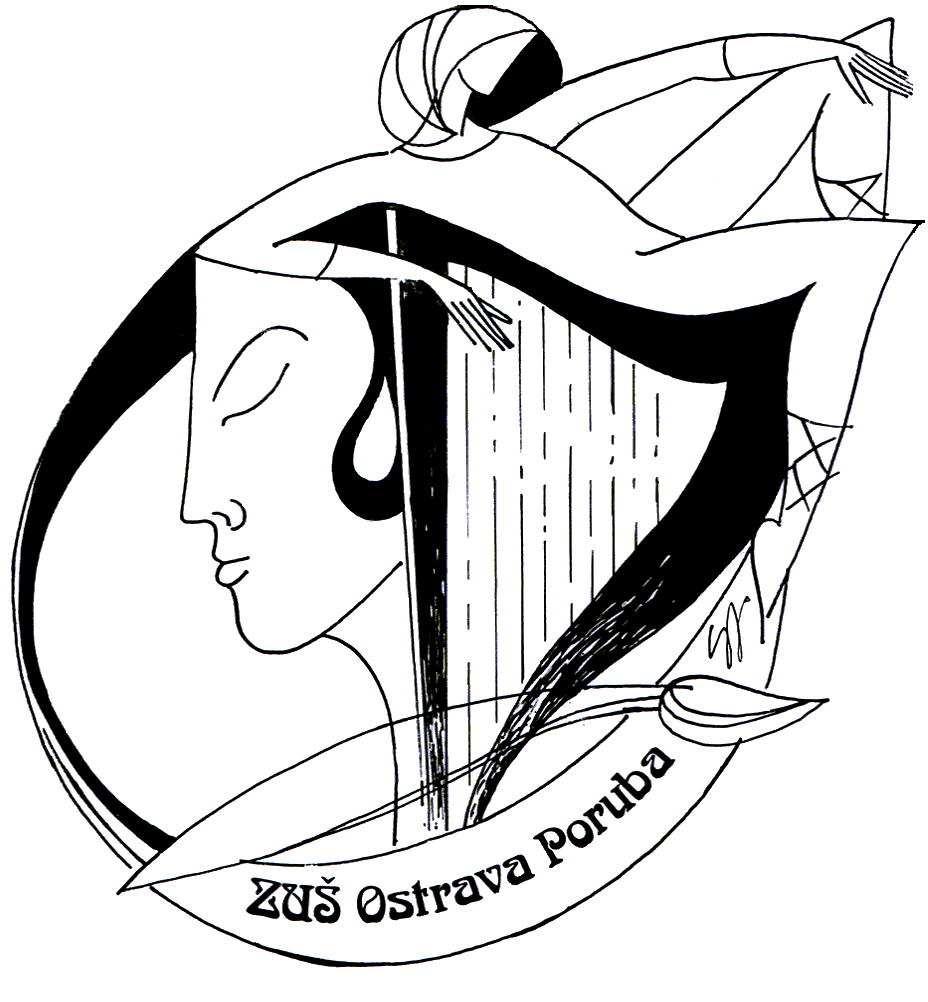 